FORM 4 CHEMISTRY PAPER 233/1END TERM 2 2021MARKING SCHEME1.  Chromatography can be used to test for the purity of substances.       Describe one area in everyday life where purity of substances is important (1mark)2.The diagram shows the apparatus used to separate different dyes in food colouring.Name the parts labeled A & B					(2marks)	A - Solvent front            B -Baseline		    3. Describe how a solid sample of copper (II) carbonate can be prepared starting with copper metal.										( 3 marks)	Heat copper in air to form copper (ii)oxide. Add excess copper (II)oxide to dilute sulphuric  acid. Filter excess oxide and add sodium carbonate solution to the filtrate to precipitate copper(ii) carbonate,  filter and wash the residue with distilled water. Dry the residue between filter papers.	4. The table below describes the reaction of some metals with water.Arrange these metals in order of their reactivity beginning with the most reactive.	(2marks)                Rubidium>Calcium>Magnesium>Zinc5. A student set up an experiment to demonstrate rusting as shown below. He made observations at the   start of the experiment and after two weeks.State and explain the observations made in the measuring cylinder after two weeks.  (2marks)Iron wool had turned from grey to brown because it had rusted.Water level in the measuring cylinder had risen so as to occupy the space initially occupied by Oxygen.6.. A student wanted to determine the solubility of potassium nitrate at a certain temperature.  He obtained the following results.	Mass of evaporating dish 	= 12.72g 	Mass of evaporating dish + saturated solution = 34.10g 	Mass of evaporating dish + salt 	= 17.00g Calculate the solubility of potassium nitrate from the results above. 		(3 marks )                Mass of salt 	17.00g – 12.72g = 4.28g	Mass of solvent 	34.10g – 17.00g = 17.1g			  17.1 g     	4.28g 	100g 		?                                                                   100 x 4.28   	= 25.03 						     17.1 			Solubility of KNO3 = 25.03g / 100g of water 7. Chlorine gas was bubbled through water for some time. The green yellow solution formed was 	poured into along glass tube and placed in the sun as shown in the diagram below .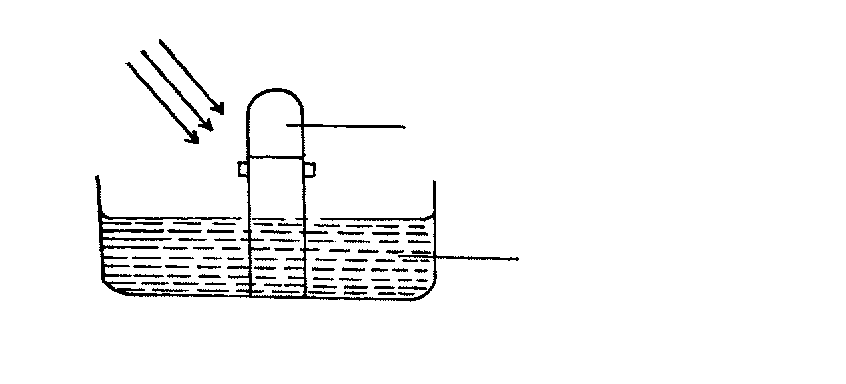 What compounds are in the yellow solution ? 						(1mk)	Chloric (I) acid and Hydrochloric acid.	       Write an equation to show how gas T is formed						(1mk)	2HOCl (aq)                  2HCl (aq)      +        O2 (g)Give one use of chlorine 									(1mk)Manufacture of    (i) HClBleaching agentPVCWater treatment8. A gas occupies 4 litres at 250K and 152mmHg pressure. At what pressure will its volume be halved, if the temperature then is 2270C?						(3 marks)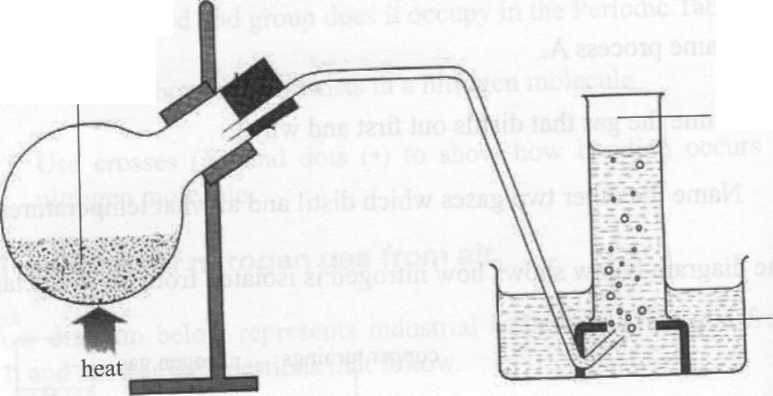 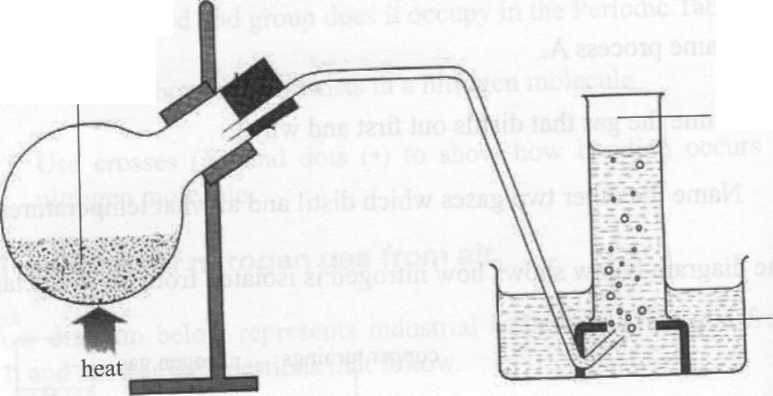 Name compound A. ( 1Mk)   Sodium nitrite /NaNO2Write an equation for the reaction above. (1MK)NaNO2(aq) + NH4Cl(aq)	 NH4N02(s) + NaCl(s) + 2H20(1) + N2(g)Why is ammonium nitrite not heated directly to prepare nitrogen gas? (1Mk)               Ammonium nitrite is very explosive, 10.Blue petals were dropped into a gas jar containing sulphur (IV) oxide as show below. ( 4 marks)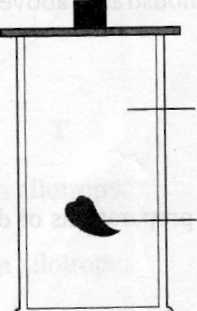 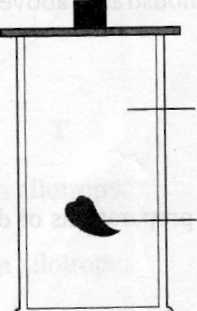 Which observation was made? (1Mk)                 Blue petals  turned white Which property of sulphur (IV) oxide is exhibited above ?(1Mk)                  The bleaching property of S02.Write the equation for the reaction above.(1Mk)                Dye      +       H2S03 (aq)                               (dye - Oxygen) + H2SO4                  (Blue )			                                        (White)        Explain the observation above. (1mk)       SO2 gas has reducing agent ability thus takes oxygen from the dye hence bleaching it11. (a) State Graham’s law of diffusion. (1mk)              -   under the same conditions of temperature and pressure, the rate of 		Diffusion of a gas is inversely proportional to the square root of its density.(b) 60cm3 of oxygen diffused through a porous plate in 20 seconds. How long will it take 120cm3 of carbon (iv) oxide gas to diffuse through the same plate under the same conditions?(C=12 , O=16)  							                                      (2mk)		R1        =              M2	            R2                    M1		60     =        	44            √ ½                           		             	32		3x     =        	44                         120             	 32		x   =     120      44      √ ½ 		=    46.9   seconds  √ ½                                          3       32   12.a) State  Hess law.				1mk           The energy change in converting reactants to products is the same regardless of the path by which the chemical change occur √ 1mkb) What happens to the heat energy supplied to a liquidi) before it starts boiling?				1mk   Heat used to break the intermolecular forces of attraction ii) when it is boiling			                                                                                                                      Heat used to overcome forces of attraction between particles of a liquid 	1mk13. The following tests were carried out in 3 separate portions of a colourless solutions S.a) From the information in test (i) name one cation which is not present in solution S.	1mk                   Pb2+ or Ag+b) Identify a cation which is likely to be present in solution S.	1mk                Zn2+ or Zinc ionc) Write an ionic equation for the reaction which takes place in test (iii)	1mk              Zn2+ (aq) +  4NH3(aq) 	    Zn(NH3)42+(aq) 14. Zinc metal and hydrochloric acid reacts according to the following equationZn(s)         +           2HCL(aq)                                        ZnCl2(aq) +     H2(g)                                                                                                                                                                                  2.0g of Zinc metal were reacted with 100cm3 of 0.2M Hydrochloric acid.a) Determine the reagent that was in excess. (Zn=65.4)	2mksmoles of HCL(aq) = 100 x 0.2 = 0.02 √ ½ mk	1000Moles of ZN = 0.01 (2:1) √ ½ mkMass of Zn = 0.01 x 65.4                  = 0.654g √ ½ mkHence Zn is in excess √ ½ mkb) Calculate the total volume of hydrogen gas that was liberated at s.t.p (Zn=65.4, molar gas volume = 22.4  litres  at s.t.p. 		(2mks)Moles of H2 (g) = 0.01Volume of H2 (g) = 0.01 x 24 √ ½ mk                           = 0.24dm3 √15. Study the diagram below and answer the questions that follow. What do ∆H1 and ∆H2 represent.							(2marks)            -lattice energy1   		  -Hydration energy1	(b) 	Write an expression to show the relationship between ∆H1, ∆H2 and ∆H3.			(1mark)     116. 	Use the information below and answer the questions that follow .The letters are not the actual symbols of  the elements.	Calculate the Eθ value for the electrochemical cell represented below. 													(1mark)             = +1.22v 1Arrange the elements in order of reactivity starting with the least reactive.				                                                    					(1mark)G, E, F 1 	(c) 	Explain if it would be advisable to store element G in a solution containing E2+ Ions.												(1mark)       Yes1/2mk-   G cannot be displaced the E2+ ions because it is less reactive than E. ½ mk17.a) 	Iron is obtained from haematite using a blast furnace shown below. Study it and answer the questions that follow.Four raw materials are required for the production of iron. Three of these are haematite, hot air and coke. Give the name of the fourth raw material and its use. 									(1 mark)	Name)  (i) – Limestone	                                                                                                                                                                         (ii)Use – To produce Calcium Oxide which reacts with Silica to form slag Name another Iron ore other than the one shown in the blast furnace. 					(1 mark) - Magnetite, Fe3O4 Any  1		 - Siderite, FeCO3		 - Iron pyrites 		   Accept both the name and/ or a correct formulaState one physical property of slag other than density that allows it to be separated from molten Iron as shown in the figure. 							         (iii) Slag is immiscible with molten iron (1 mark17.The graph below shows the amount of calcium carbonate and calcium chloride varying with time in the reaction.CaCO3(s)  +  2HCl(aq)			CaCl2(aq)  +  H2O  +  CO2(g) 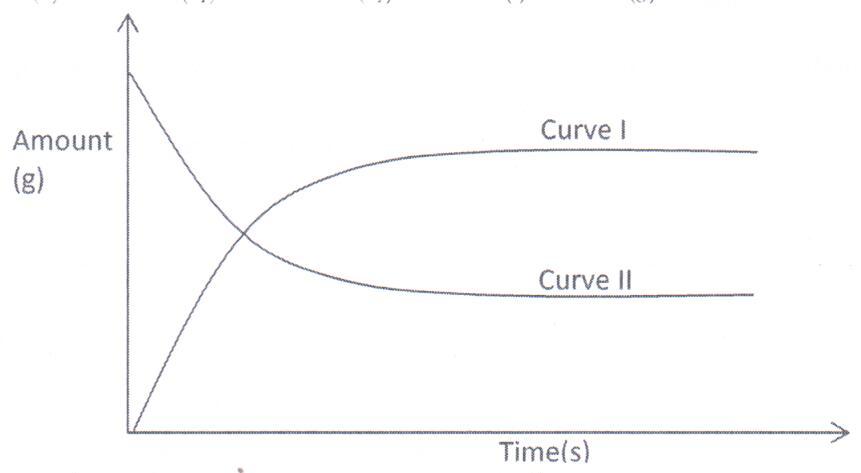 Which curve shows the amount of calcium chloride varying with time?					(1mk)                                       Curve 1Explain why the two curves become horizontal after a given period of time.				(1mk)      The reaction will have reached completion and the amount of reactants and                     products do not change furtherSketch on the graph, how curve II would appear if the experiment was repeated using a more dilute hydrochloric acid solution.												                                  								 (1mk)18.Study the flow chart below and answer the questions that follow.    Step 1          Step 2			      Polymerization					        Step 3. Temp. of 1500					        Nickel catalyst, H2Identify substances: K, U L  																					(1½ marks)	K – EthaneU – PolyetheneL – WaterState the conditions for the reaction in step 1 to occur.																		(2mks)  	-  Heat 	-  Conc. H2SO4Give one disadvantage of continued use of substances such as U.															(½mk)-  Non biodegradable	-  Blockage of water sources.19.In an experiment to study properties of carbon, a small amount of charcoal is placed in a boiling tube.  5.0cm3 of concentrated nitric acid is added.  The mixture is then heated.What observations are made?																						(1mk)  Black colour of carbon (charcoal fades)-  A brown gas was formed at the boiling tube.Write an equation for the reaction that took place in the boiling tube.															(1mk)C(s)  +  HNO3(aq) 		NO2(aq)  +  CO2(g)  +  H2O(l)What property of carbon is shown in this reaction?							     										(1mk)					 Reducing property.20.The peaks below show the mass spectrum of element X.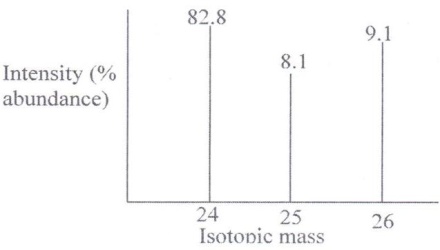 	Calculate the relative atomic mass of X.									(2mks       82.8 x 24 +  8.1 x 25 + 9.1 x 26                         1002426.3					RAM	=24.2621.The equation for the reversible reaction of Bismuth (III) chloride in water is                    BiCl3(s) + H2O(l)		            BiOCl (s) + 2H+(aq) + 2Cl-(aq)State Le chatelier’s principle																		(1 mark)When a stres is  applied to a system in equillibrium ,the system adjusts in a manner so  as to oppose the effect of that stressWhat would be the effect of adding NaOH pellets to the equilibrium mixture.  Explain.			(2 marks)Equilibrium will shift to the right /forward reaction is favoured. OH- reacts with H+ ions reducing their concentration hence the system produces more through forward reaction.22.Thorium undergoes two consecutive alpha decays followed by two consecutive beta decays to form the nuclide . Identify the values of and .										(2 marks)X=224   and Y=8823.The diagram below shows part of Solvay Process.Name solid P 	( 1 Mark)Calcium oxide//Quickline  1 MarkState the process taking place in chamber N.								( 1 mark)	Filtration//Fractional crystallization/crystallisation of NaOH3 1 State two uses of calcium chloride which is a by-product in this process.				( 1 mark)	- In the extraction of sodium metal	- Pickling	- As a drying agent	- Anti microbial agent	- Anti cracking agent	(Any to correct answers award ½ mark each)24.Substance L, M, N and P have the following properties.Select the letter which represents a substance which is suitable for making kettle handles 									(1mk).  	  	                           P   1/2Which letter represents a substance which is likely to be sodium chloride?											(1mk)                                                    M  1/2Name the bond structure and bond type likely to be in L. 															(1mk)Bond structure           Simple molecular  1/2(ii)    Bond type                       Covalent bonds    1/2	25.The table below shows some solutions and their PH values.	Which of the above solution.Is strongly basic.											      						(1 mark)                                     RReacts with sodium carbonate more vigorously.													(1 mark)                                        P	(c)	Is ammonia solution.																		(1 mark)                                  S26.Write the equation for decomposition of:	Sodium nitrate.																		(1 mark)	2NaNO3(S) 			2NaNO2(S) + O2(g)(b)	Copper (II) nitrate.																			(1 mark)2Cu(NO3)2(S)		2CuO(S) + 4NO2(g) + O2(g)27,The diagram below represents a set-up used to prepare oxygen gas.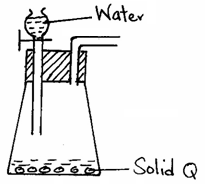 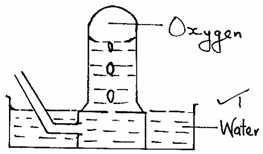 Name substance Q.										(1 mark)Sodium peroxide ¹Complete the set-up to show how oxygen gas is collected.						(1 mark)	(c)	Write the equation for the reaction that occur.							(1 mark)2Na2O2(S) + 2H2O(l)  4NaOH(aq) + O2(g)28.When an electric current of 0.5A was passed through a molten chloride of J for 32 minutes and 10 seconds, a mass of 0.44g of J was deposited at the cathode.  (IF = 96500C).(a)	Calculate the quantity of electricity used.								(1 mark)                    Q = 1t		    = 0.5 x 1930 sec		    = 965C ¹ 	(b)	Determine the value of  if the ion of metal J is represented as J+.  (R.A.M of J = 44).										(1 mark)				44g		965C  0.44g			 44g		½ = 96500C ½		½		 = 1		Charge = 1+ ½29.The grid below is part of the periodic table.  Study it and answer the questions that follow.  The letters are not actual symbols of elements.What is the name given to the chemical family of element C?						(1 mark)Alkaline earth metals. ¹Would element B react with J? Explain.								(1 mark)	J does not form compounds as it is chemically stable already. ¹	(c)	Compare the melting points of B and M.								(1 mark)	M has a higher melting point than B as it has a stronger metallic bond. ¹	METALREACTIONCalciumReacts rapidly with cold water producing many bubbles of gas.MagnesiumReacts very slowly with cold water but reacts rapidly with steam.RubidiumReacts very rapidly with cold water producing many bubbles of gas and will explode.Zinc Only reacts with steam when powdered form and heated very strongly.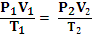 P1 = 152 mmHgV1 = 4 litreT1 = 250kP2 = ?T2 = 227 + 273 = 500kV2 = 2 litresP2 = 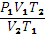   = 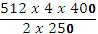  =  608 mmHgTest Observation iAdding dil HCL acid to solution SNo observable changeiiAdding Na2CO3(aq) to the second portionA white precipitate is formediiiAdding aqueous ammonia to the third portionA white precipitate which dissolves in excess ammoniaSubstanceM.P.Solubility in waterElectrical conductivityElectrical conductivitySubstanceM.P.Solubility in waterSolid stateLiquid stateLLow Soluble Does notDoes notMHigh SolubleDoes notConductsNHigh SolubleConductsConductsPHigh InsolubleDoes notDoes notSolutionPH valueP1.5Q6.0R14.0S8.0ADEHIBCMFGJ